Досуг во второй группе раннего  возрасты « Птицы- наши друзья » Цель: развитие личности ребенка раннего  возраста на основе использования в практике воспитания современных игровых технологий.Задачи:1. Формировать у детей представление о птицах: у всех птиц есть голова, клюв, тело покрыто перьями, два крыла, две ноги. 2. Пополнить и активизировать словарь по теме «Птицы». 3. Развивать мышление, слуховое восприятие .4.Воспитывать бережное отношение птицам, к природе.Материал и оборудование: картинки с изображением птиц ,рисунки,  проектор, запись пения птиц 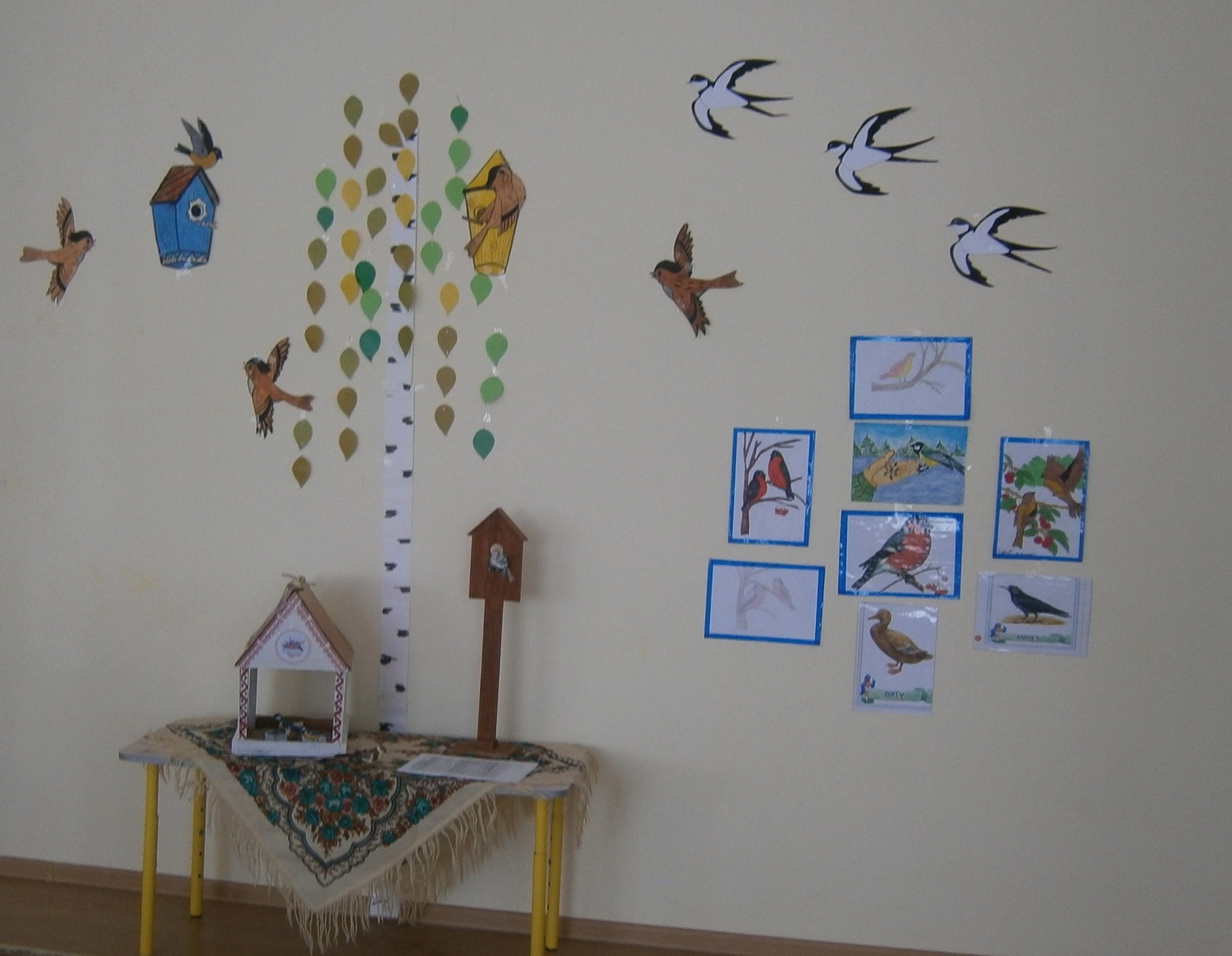 Ход игрового сеанса:1. Игра-приветствие «Птичка» Педагог показывает птичку и выполняет действия в соответствии с текстом:Прилетела птичка,Синичка-невеличка.К Лере прилетела (сажает птичку на ручку и по очереди другим детям).На Леру посмотрела,Дальше полетела.          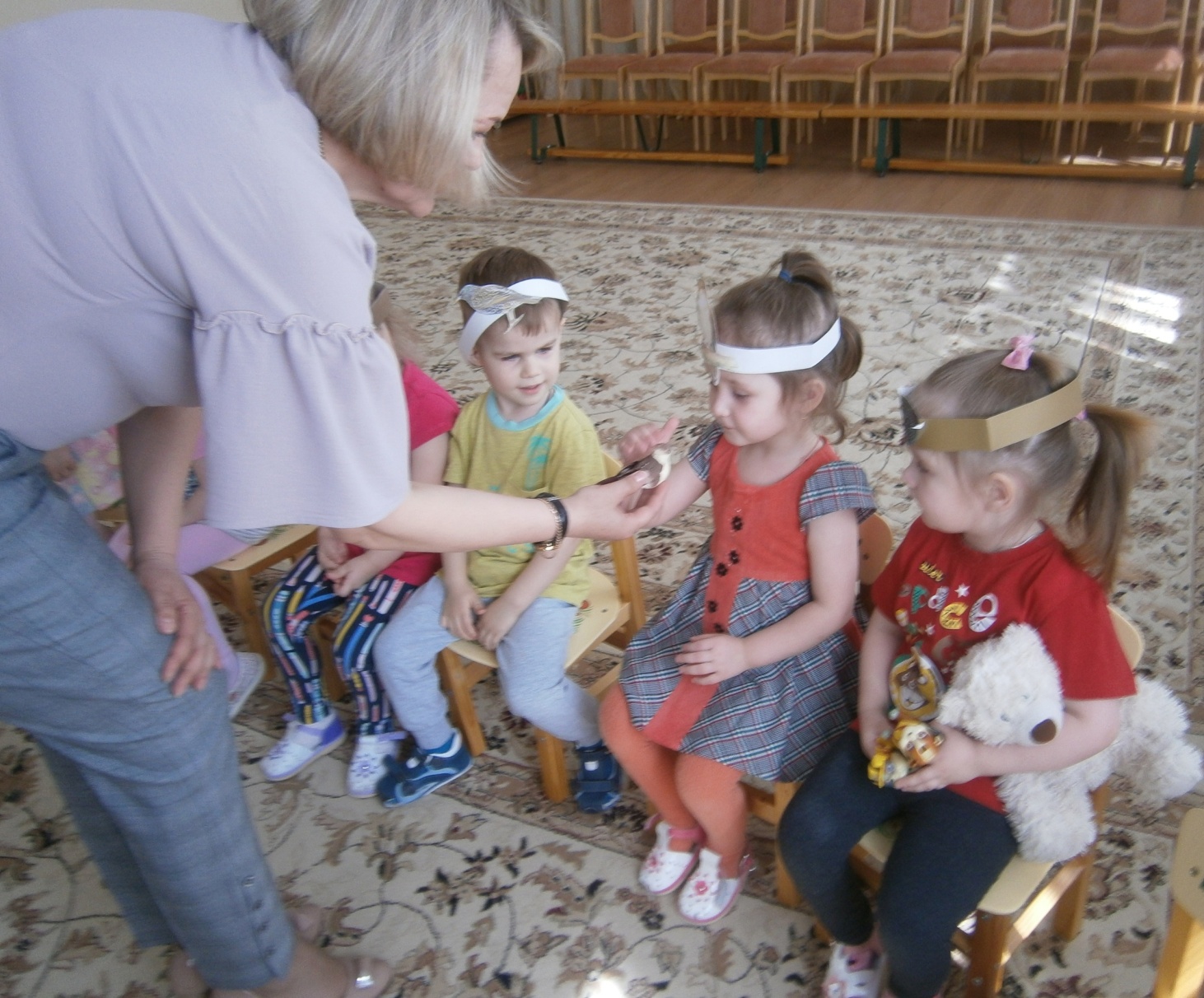 2. Просмотр презентации «Птицы»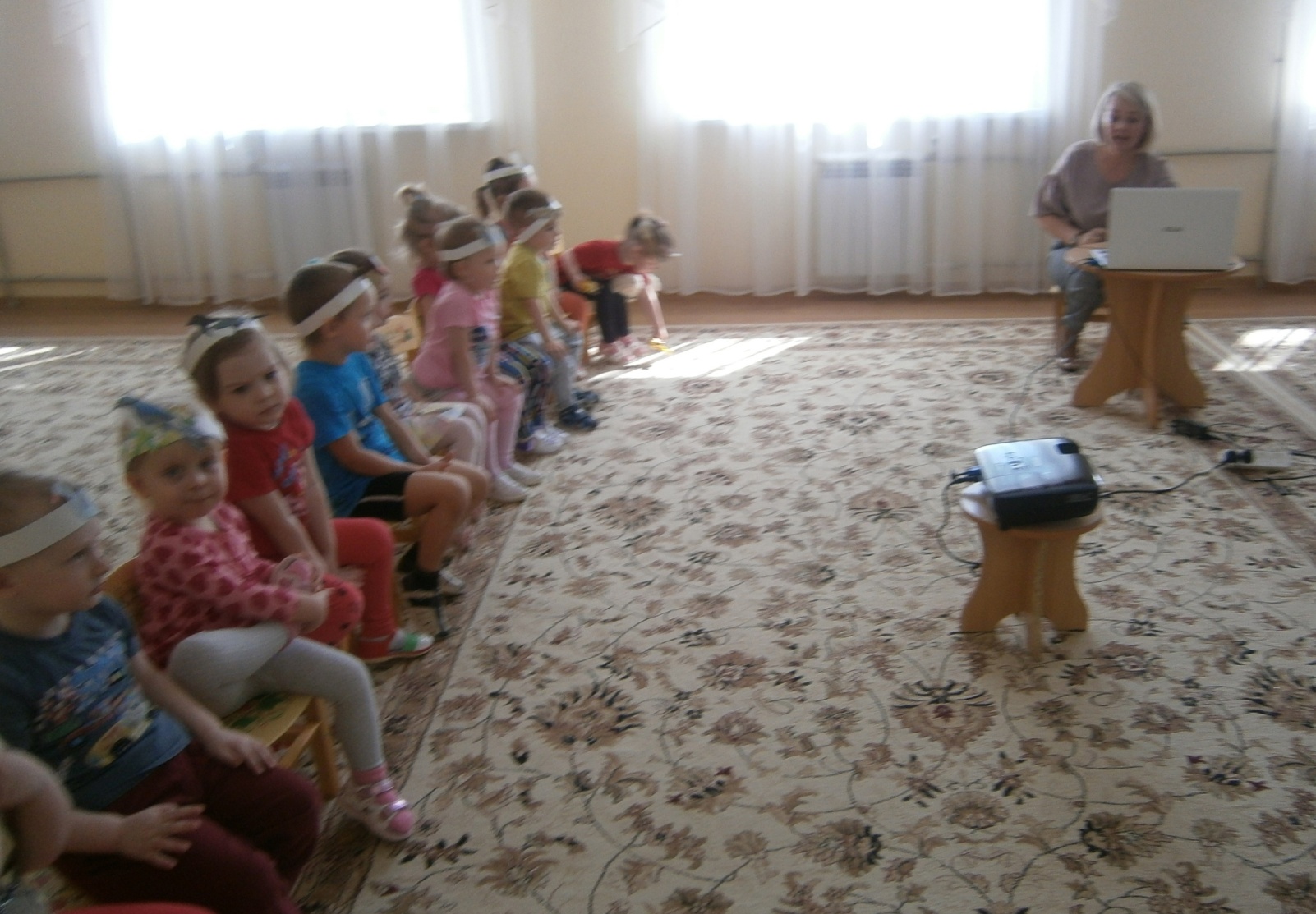 3 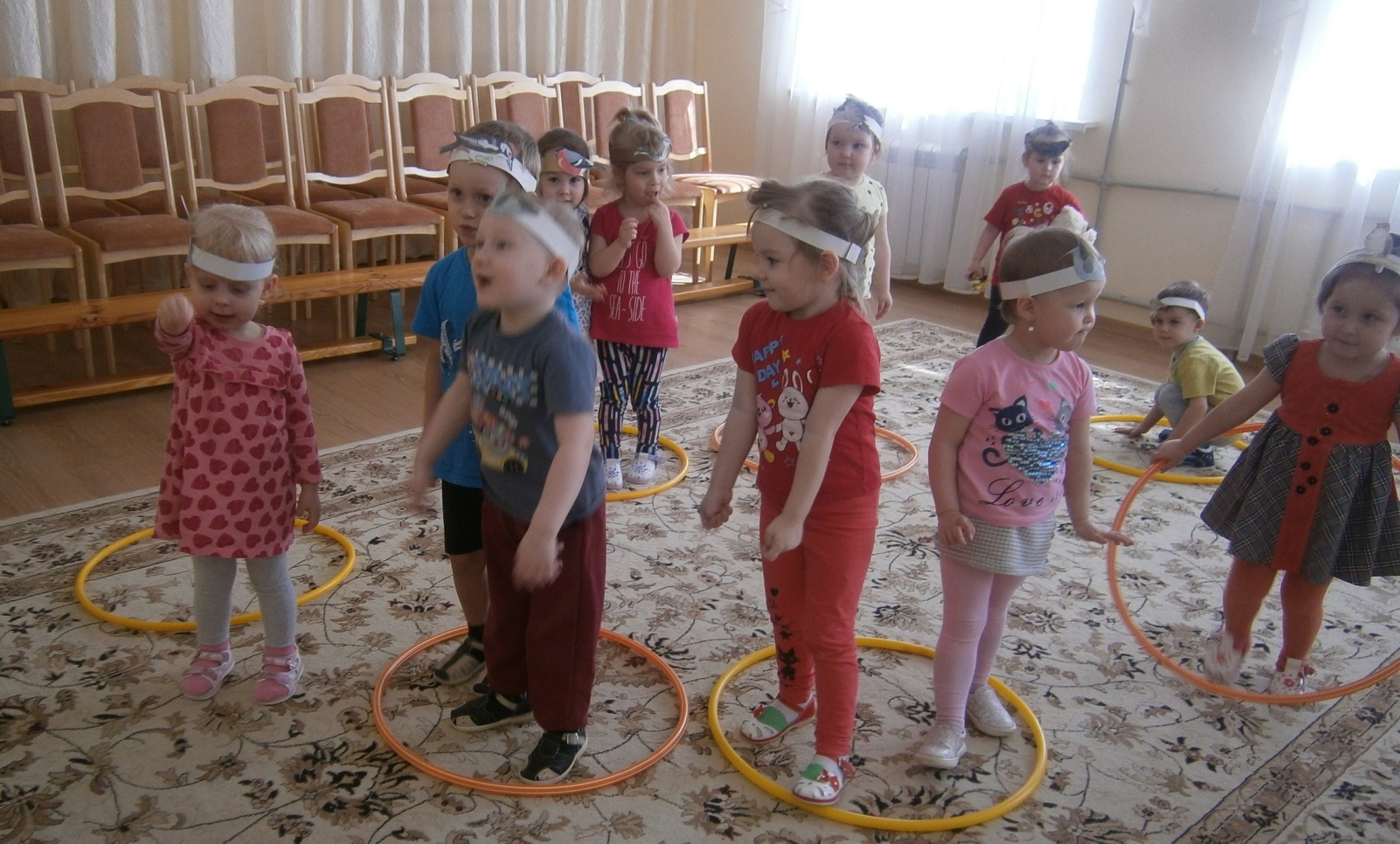 4 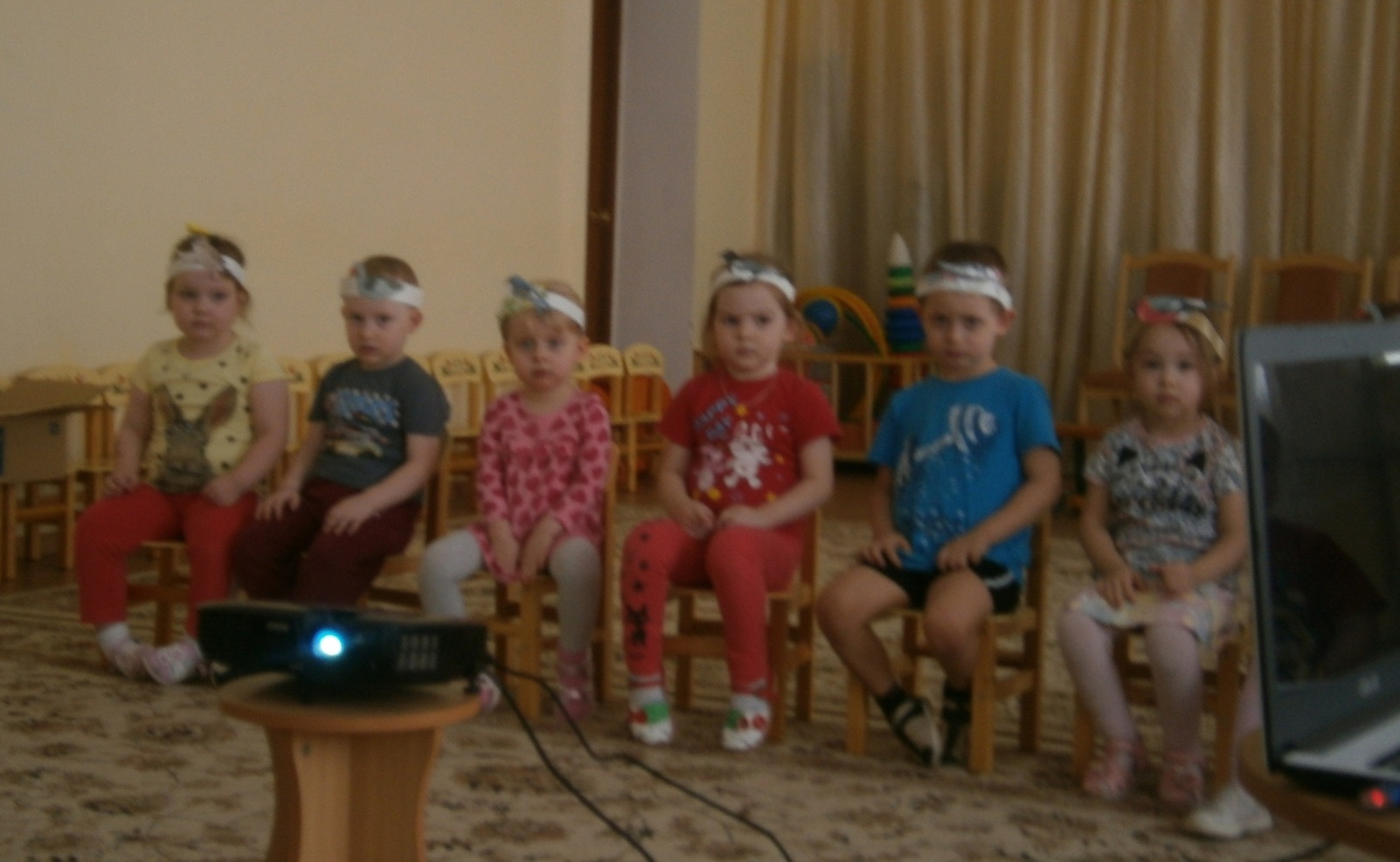 56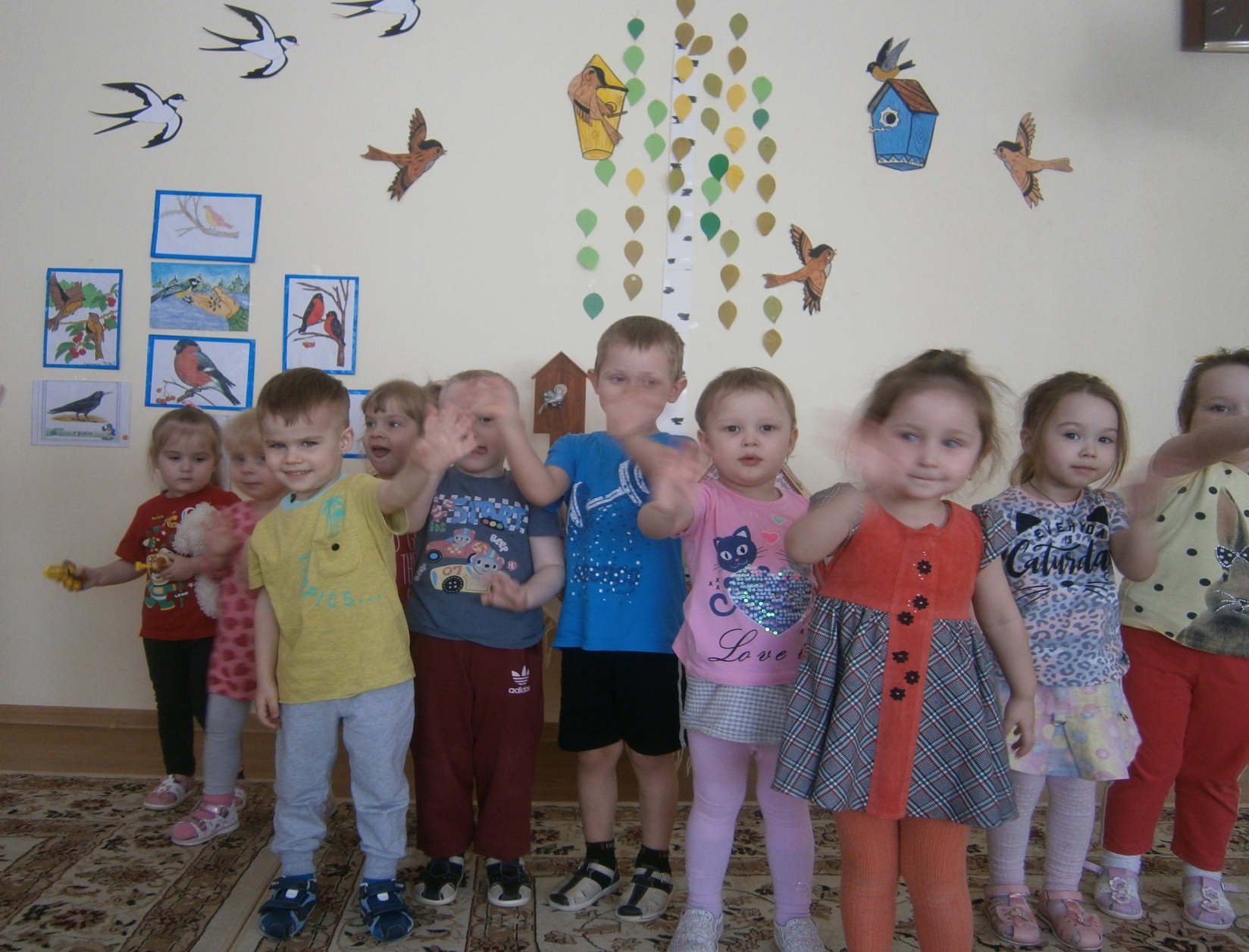 Прилетели птички,Птички-невелички.Летали, летали,Крыльями махали.Дети бегают, размахивая руками.На дорожку прилетели,Зёрнышки клевали.Клю-клю-клю,Как я зёрнышки люблю!Дети садятся на корточки, стучат пальчиками об пол.А кошка прибежала,Всех птичек распугала.Появляется кошка. Дети бегут от кошки в свои гнёздышки.Птичка пёрышки крылышки сложила,Птичка пёрышки помыла,(Руки на «замке», пальцы выпрямлены).Птичка клювом повела,Птичка зернышки нашла.(Выпрямленные, соединенные мизинцы изображают клюв).Птичка зернышки поела,(Соединенные мизинцы стучат по столу).Птичка песенку запела,(Мизинцы расходятся в стороны.)Полетела, полетела.(Кисти-скрещены, щевелятся).Дружно хлопаем руками,Хлопают в ладоши.Вместе топаем ногами,Топают ногами,Сегодня птичкам помогали,дети берутсяЗёрнышки мы им давали.за руки.До свиданья всем сказали.Машут рукой.Покивали головой.Кивают головой.Отправляемся домой.